Игры с язычком                                                                                Материал подготовила            учитель – логопед                                                      МАДОУ АР  детский сад «Сибирячок» корпус №1                                                         Сайдуганова Марина Павловна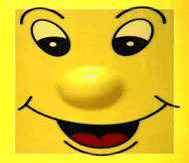 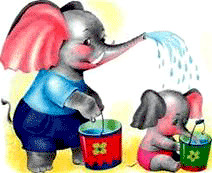 «Улыбочка-хоботок»«Улыбка» - Удержание губ в улыбке. Зубы не видны.«Хоботок» - Вытягивание сомкнутых губ вперёд.Улыбайся народ,Потом губы – вперёд!И так делаем раз шесть.Всё! Хвалю! Начало есть!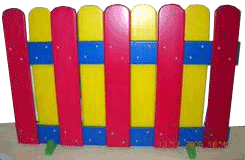 «Заборчик»- Рот закрыт. Верхние и нижние зубы обнажены. Губы растянуты в улыбке.Подъезжает шофёр,Ну, а впереди – забор.Тормозит и назад. И так восемь раз подряд.«Заборчик»- Рот закрыт. Верхние и нижние зубы обнажены. Губы растянуты в улыбке.Подъезжает шофёр,Ну, а впереди – забор.Тормозит и назад. И так восемь раз подряд.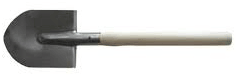 «Лопаточка»«Лопаточка» - Рот открыт, широкий расслабленный язык лежит на нижней губе.Язык широкий покажиИ лопатку подержи.«Лопаточка»«Лопаточка» - Рот открыт, широкий расслабленный язык лежит на нижней губе.Язык широкий покажиИ лопатку подержи.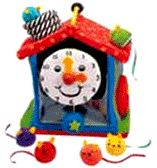 «Часики»- Рот приоткрыт. Губы растянуты в улыбку. Кончиком узкого языка попеременно тянуться под счёт педагога к уголкам рта.Маятник туда, сюдаДелает вот так: «Раз – два»«Часики»- Рот приоткрыт. Губы растянуты в улыбку. Кончиком узкого языка попеременно тянуться под счёт педагога к уголкам рта.Маятник туда, сюдаДелает вот так: «Раз – два»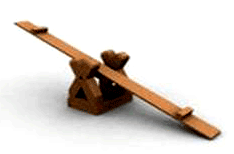 «Качели»- Рот открыт. Напряжённым языком тянуться к носу и подбородку, либо к верхним и нижним зубам.А сейчас качели вверхТянем, тянем до небес.Вниз теперь их полётИ никто не отстаёт.«Качели»- Рот открыт. Напряжённым языком тянуться к носу и подбородку, либо к верхним и нижним зубам.А сейчас качели вверхТянем, тянем до небес.Вниз теперь их полётИ никто не отстаёт.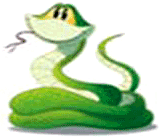 «Змейка»- Рот открыт. Узкий напряжённый язык выдвинут вперёд.Осторожно народ:Змея в пещере живёт.Кто её не хвалит,Того она ужалит.«Змейка»- Рот открыт. Узкий напряжённый язык выдвинут вперёд.Осторожно народ:Змея в пещере живёт.Кто её не хвалит,Того она ужалит.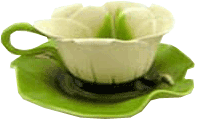 «Чашечка»- Рот открыт. Губы в улыбке. Язык высунут. Боковые края и кончик языка подняты, средняя часть спинки языка опущена, прогибается к низу. В таком положении язык удержать от 1 до 5-10. Язычок наш поумнел.Чашку сделать он сумел.Можно чай туда налить.И с конфетами попить.«Чашечка»- Рот открыт. Губы в улыбке. Язык высунут. Боковые края и кончик языка подняты, средняя часть спинки языка опущена, прогибается к низу. В таком положении язык удержать от 1 до 5-10. Язычок наш поумнел.Чашку сделать он сумел.Можно чай туда налить.И с конфетами попить.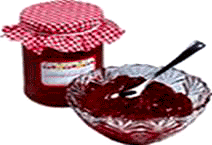 «Вкусное варенье»- Слегка приоткрыть рот и широким передним краем языка облизать верхнюю губу (язык – широкий, боковые края его касаются углов рта), делая движения языком сверху вниз, а не из стороны в сторону. Следить, чтобы работал только язык, а нижняя челюсть не помогала, не «подсаживала» язык наверх – она должна быть неподвижной (можно придерживать её пальцем).Губка верхняя в вареньеАх, неаккуратно ел.Вот облизывать придётсяБудто нету других дел.«Вкусное варенье»- Слегка приоткрыть рот и широким передним краем языка облизать верхнюю губу (язык – широкий, боковые края его касаются углов рта), делая движения языком сверху вниз, а не из стороны в сторону. Следить, чтобы работал только язык, а нижняя челюсть не помогала, не «подсаживала» язык наверх – она должна быть неподвижной (можно придерживать её пальцем).Губка верхняя в вареньеАх, неаккуратно ел.Вот облизывать придётсяБудто нету других дел.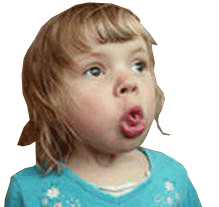 «Трубочка-желобок»- Рот открыт. Боковые края языка загнуты вверх.Ну-ка делай, дружок! Язычок в желобок.Щёки ты не надувай,Губками прижимай!Плавно воздух выпускаетсяЖелобок не разрушается.«Трубочка-желобок»- Рот открыт. Боковые края языка загнуты вверх.Ну-ка делай, дружок! Язычок в желобок.Щёки ты не надувай,Губками прижимай!Плавно воздух выпускаетсяЖелобок не разрушается.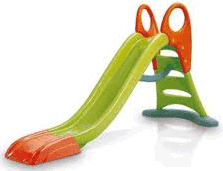 «Горка»- Рот открыть. Кончик языка упереть в нижние зубки, спинку языка поднять вверх.Санки привезли ребяткиГорка есть и – всё в порядке!«Горка»- Рот открыть. Кончик языка упереть в нижние зубки, спинку языка поднять вверх.Санки привезли ребяткиГорка есть и – всё в порядке!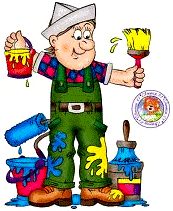 «Маляр»- Рот открыт. Широким кончиком языка, как кисточкой, ведём от верхних зубов до мягкого нёба.Язычок наш – кисточка, нёбо – потолок.Белит нёбо кисточка за мазком, мазок.Сделано немало, кисточка устала.«Маляр»- Рот открыт. Широким кончиком языка, как кисточкой, ведём от верхних зубов до мягкого нёба.Язычок наш – кисточка, нёбо – потолок.Белит нёбо кисточка за мазком, мазок.Сделано немало, кисточка устала.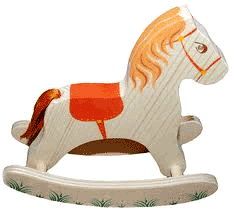 «Лошадка»- Присосать язык к нёбу, щёлкнуть языком. Цокать медленно и сильно, тянуть подъязычную связку.Вот лошадка скачет ловко,У лошадки есть сноровка!Много, много в цирке лет,А ребятам всем – привет«Лошадка»- Присосать язык к нёбу, щёлкнуть языком. Цокать медленно и сильно, тянуть подъязычную связку.Вот лошадка скачет ловко,У лошадки есть сноровка!Много, много в цирке лет,А ребятам всем – привет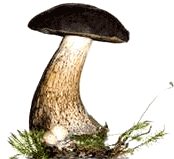 «Грибок» - Рот открыт. Язык присосать к нёбу.На тонкой ножке вырос гриб,Он не мал и не велик.Присосался язычок!Несколько секунд – молчок!«Грибок» - Рот открыт. Язык присосать к нёбу.На тонкой ножке вырос гриб,Он не мал и не велик.Присосался язычок!Несколько секунд – молчок!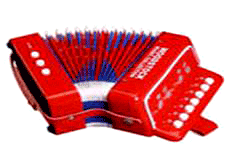 «Гармошка»- Рот раскрыт. Язык присосать к нёбу. Не отрывая язык от нёба, сильно оттягивать вниз верхнюю челюсть.Непослушный язычокДелает вот так – молчок!Челюсть нижняя внизЭто вовсе не каприз.Гармошку делать продолжаем!Рот закрываем, открываем.«Гармошка»- Рот раскрыт. Язык присосать к нёбу. Не отрывая язык от нёба, сильно оттягивать вниз верхнюю челюсть.Непослушный язычокДелает вот так – молчок!Челюсть нижняя внизЭто вовсе не каприз.Гармошку делать продолжаем!Рот закрываем, открываем.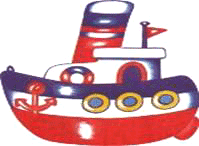 «Пароход»- Прикусить кончик языка и длительно произносить звук «Ы» (как гудит пароход).Отплывает пароходЫ-Ы-Ы-ЫНабирает он свой ход.Ы-Ы-Ы-ЫОн в гудок гудит, гудитЫ-Ы-Ы-Ы«Путь счастливый говорит»Ы-Ы-Ы-Ы«Пароход»- Прикусить кончик языка и длительно произносить звук «Ы» (как гудит пароход).Отплывает пароходЫ-Ы-Ы-ЫНабирает он свой ход.Ы-Ы-Ы-ЫОн в гудок гудит, гудитЫ-Ы-Ы-Ы«Путь счастливый говорит»Ы-Ы-Ы-Ы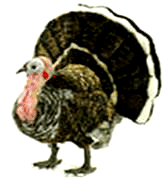 «Болтушка – индюк»- Рот открыт. Губы в улыбке. Производить широким передним краем языка движения по верхней губе вперед-назад, стараясь не отрывать язык от губы, кончик слегка загнуть, как бы поглаживать губу. Сначала производить медленные движения, потом убыстрять темп и добавить голос, пока не послышатся звуки бл-бл. Следить, чтобы язык не сужался (язык должен облизывать верхнюю губу, а не выдвигаться вперед), чтобы верхняя губа не натягивалась на зубы, нижняя челюсть не двигалась. По двору индюк ходилБл-Бл-БлХвост, как веер, распустил.Бл-Бл-БлВот какой красивый я,Бл-Бл-БлПолюбуйтесь на меня!«Болтушка – индюк»- Рот открыт. Губы в улыбке. Производить широким передним краем языка движения по верхней губе вперед-назад, стараясь не отрывать язык от губы, кончик слегка загнуть, как бы поглаживать губу. Сначала производить медленные движения, потом убыстрять темп и добавить голос, пока не послышатся звуки бл-бл. Следить, чтобы язык не сужался (язык должен облизывать верхнюю губу, а не выдвигаться вперед), чтобы верхняя губа не натягивалась на зубы, нижняя челюсть не двигалась. По двору индюк ходилБл-Бл-БлХвост, как веер, распустил.Бл-Бл-БлВот какой красивый я,Бл-Бл-БлПолюбуйтесь на меня!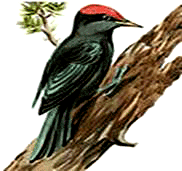 «Барабанщики - дятел»- Улыбнуться, открыть рот и постучать кончиком языка за верхними зубами, многократно и отчётливо произнося звук «Д-Д-Д…». Сначала звук «Д» произносить медленно, затем постепенно убыстрять темп. Следить, чтобы рот был всё время открыт, губы – в улыбке, нижняя челюсть неподвижна, работал только язык. Звук «Д» должен носить характер чёткого удара.Дятел, дятел тук-тук-тук.Д-Д-Д-ДТы чего стучишь, мой друг!Д-Д-Д-Д-Я не зря во рту стучуД-Д-Д-ДЗвукам правильным учу.Д-Д-Д-Д«Барабанщики - дятел»- Улыбнуться, открыть рот и постучать кончиком языка за верхними зубами, многократно и отчётливо произнося звук «Д-Д-Д…». Сначала звук «Д» произносить медленно, затем постепенно убыстрять темп. Следить, чтобы рот был всё время открыт, губы – в улыбке, нижняя челюсть неподвижна, работал только язык. Звук «Д» должен носить характер чёткого удара.Дятел, дятел тук-тук-тук.Д-Д-Д-ДТы чего стучишь, мой друг!Д-Д-Д-Д-Я не зря во рту стучуД-Д-Д-ДЗвукам правильным учу.Д-Д-Д-Д